Loan ApplicationThrough Strategic Doing, community stakeholders have identified the need for additional childcare providers in Norton County.  As a result, the Norton County Community Foundation (NCCF) has developed a multi-part solution, the “Norton County Childcare Program.”  This start-up loan and grant is intended to support in-home daycares in Norton County.Please provide written responses to the following questions. Once complete, please send as an attachment via email to Tara Vance, Executive Director, Norton County Community Foundation, tara@nortonccf.org.  General InformationCapital and Non-Capital NeedsPlease provide an outline of your expenses:* Please attach a detailed list of start-up supplies, capital improvement quotes and state license requirements.Are there non-capital needs that your business has? Is there something, aside from loan or investment capital, that would help you be more successful? For example, would it benefit your business to have training in QuickBooks or achieve a certification designation?NCCF encourages working with a mentor to facilitate you through this process. Are you open to the idea of working one-on-one with a mentor, who will likely be another daycare provider in Norton County? Projected Economic ImpactNCCF and local partners want to track and monitor the impact of investment dollars using the metrics in the table below. Please place an (X) beside any of the following metric categories that you would be able to report on throughout the term of the investment.Documents to Submit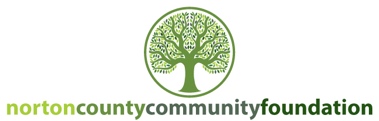 Norton County Community FoundationNorton County Childcare ProgramIn-Home Start-Up InitiativeApplicant NamePhoneEmailChildcare Facility NameChildcare Facility AddressLoan Request* Amount Requested Start-Up Supplies $ Capital Improvements$ LOAN TOTAL$Grant Request*State License Requirements$ Daycare Impact DataDaycare Impact Data($) of additional capital leveragedNumber (#) of kids/families impactedBusiness PlanFinancial Projections/Expected Profit & Loss